iii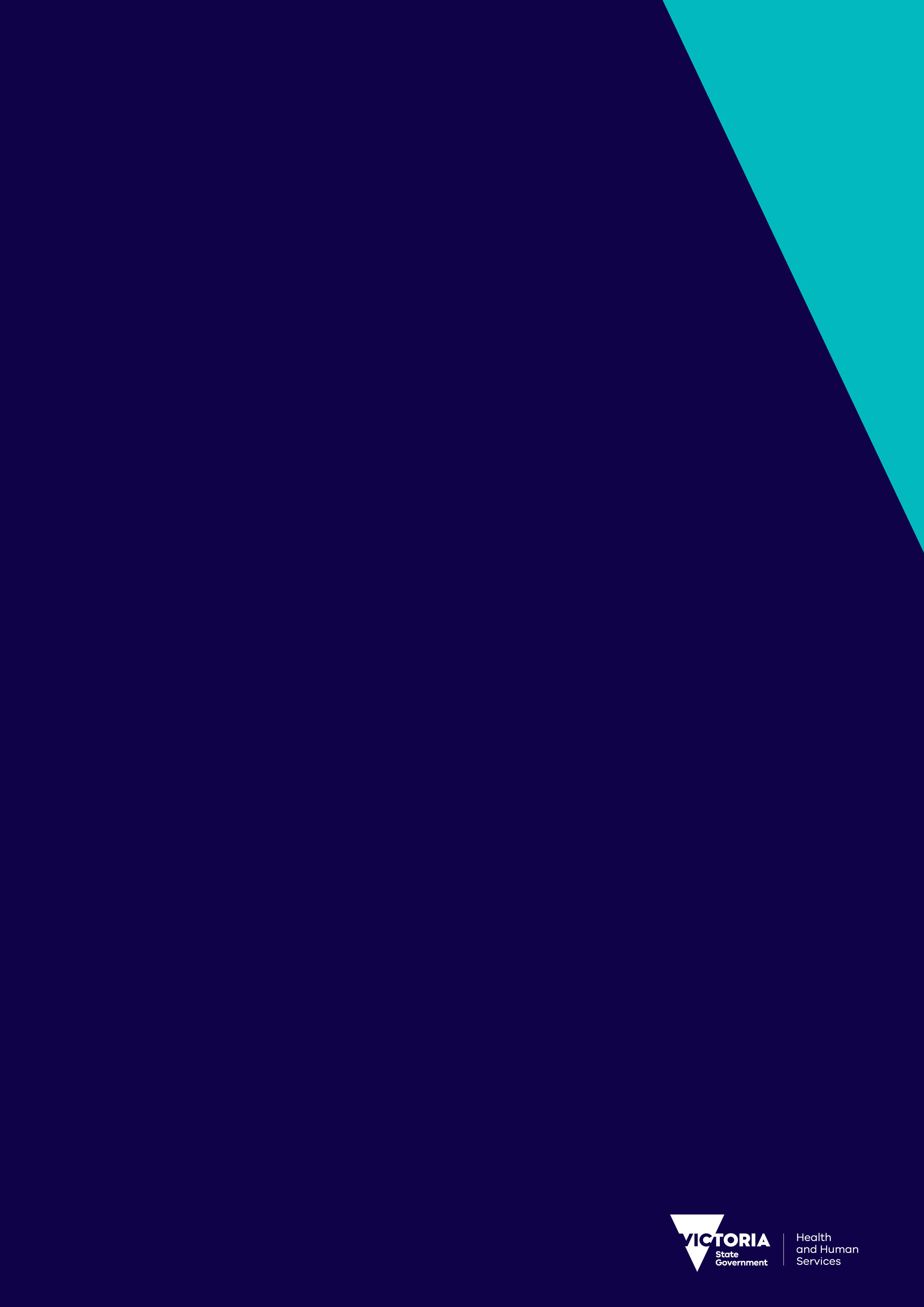 ContentsAcronyms and abbreviations	4Background	5Coronavirus disease 2019 (COVID-19)	5National guidelines	5Scope of this guideline	5Healthcare Settings	7Standard Precautions	7Transmission-Based Precautions	8Personal Protective Equipment (PPE)	11Environmental and Equipment Management	20Healthcare workers (HCWs)	22Visitors	24Non-Healthcare Settings	26Preventing COVID-19 in the workplace	26Personal hygiene	26Routine cleaning and disinfection	26Further information	26Care of the deceased if COVID-19 is suspected or confirmed	27Deaths in healthcare settings	27Deaths in the community	27Advice for funeral workers	27Management of an unconscious community collapse	28Where can I find more information?	29Cleaning	29Educational resources	29Latest COVID-19 information	29Personal protective equipment	29References	30Acronyms and abbreviationsABHR	alcohol-based hand rubAGP	aerosol generating procedureACSQHC	Australian Commission for Safety and Quality in Health CareCDC	Centers for Disease Control and PreventionCDNA	Communicable Diseases Network AustraliaCOVID-19	coronavirus disease 2019EPA	Environment Protection Authority VictoriaHCW	healthcare workerPPE	personal protective equipmentSARS-CoV2	Severe Acute Respiratory Syndrome coronavirus 2TGA	Therapeutic Goods Administrationthe department	Department of Health and Human ServicesWHO	World Health OrganizationBackgroundCoronavirus disease 2019 (COVID-19)The infectious agentCoronaviruses are a large and diverse family of viruses that are known to cause illness of variable severity in humans, including the common cold, severe acute respiratory syndrome (SARS-CoV), and Middle East Respiratory Syndrome (MERS-CoV). Severe Acute Respiratory Syndrome coronavirus 2 (SARS-CoV-2) has been confirmed as the causative agent of the disease now called coronavirus disease 2019 (COVID-19).Mode of transmissionThe mode or modes of transmission of COVID-19 are not yet fully understood, although based on the nature of other coronavirus infections, transmission is likely through droplet and contact routes. Respiratory droplets are generated when an infected person coughs, sneezes or talks, and during aerosol generating procedures (AGPs). Transmission of respiratory viruses occurs when large respiratory droplets (>5microns) carrying infectious pathogens are expelled from the respiratory tract of infectious individuals and land on susceptible mucosal surfaces of the recipient. These droplets can also be transmitted by direct and indirect contact via healthcare workers (HCWs) hands and clothing, shared patient equipment and environmental surfaces.Early recognition of cases and prompt implementation of appropriate infection prevention and control precautions is critical for preventing transmission of COVID-19. In order to minimise transmission of the virus between patients, HCWs, visitors and environmental surfaces appropriate precautions should be applied throughout any admission and until the department has declared the confirmed case to be released from isolation.National guidelinesThese infection prevention and control recommendations are based on the Communicable Diseases Network Australian (CDNA) Series of National Guidelines – Coronavirus 2019 (COVID-19) guideline <https://www1.health.gov.au/internet/main/publishing.nsf/Content/cdna-song-novel-coronavirus.htm> and the World Health Organisation (WHO) guideline, Infection prevention and control during health care when COVID-19 is suspected: Interim guidance 19 March 2020 <https://www.who.int/publications-detail/infection-prevention-and-control-during-health-care-when-novel-coronavirus-(ncov)-infection-is-suspected-20200125>. Nationally consistent advice regarding the management of COVID-19 suspected and confirmed cases has evolved as further information regarding the specific risks of transmission associated with this infection have become known. As it becomes available, this advice has been incorporated into this guideline.Scope of this guidelineThese guidelines aim to prevent the transmission of COVID-19 through the implementation of appropriate Infection Prevention and Control measures. The principles outlined in this document apply broadly to all settings including:Acute/Subacute CareResidential Care, also see COVID-19 Plan for the Victorian Aged Care Sector 3 <https://www.dhhs.vic.gov.au/aged-care-sector-coronavirus-disease-covid-19>Community health carePatient transportNon-healthcare settings, for example, office buildings, retail businesses, social venues, construction and industrial workplacesThe term patient in this document also applies to residents and clientsThe advice in this document pertains to HCW in close contact with patients or the patient space. For example, doctors, nurses, midwives, allied health, paramedics, students on clinical placements, personal care attendants, cleaners, food service staff and those working in other care environments such as Residential Care, Hospital in the Home (HITH) and Residential in Reach (RIR).Healthcare SettingsStandard PrecautionsImplementation of standard precautions is the primary strategy for the prevention of infectious disease transmission in a healthcare facility. Standard precautions protect HCWs from contact and droplet transmission regardless of patient infection status by assuming that every person is potentially infected or colonized with a pathogen that could be transmitted in the healthcare setting. Standard precautions include hand hygiene, appropriate use of personal protective equipment (PPE), respiratory hygiene, reprocessing of reusable medical devices, aseptic technique, sharps/waste disposal, appropriate handling of linen and routine environmental cleaning.Standard precautions are used when treating patients who are not suspected to have COVID-19 however are necessary to help prevent exposure/infection by asymptomatic or pre-symptomatic carriers of COVID-19. These principles apply to all settings where care is provided or there is a risk of blood or body fluid exposure including acute and subacute care facilities, residential care facilities, home care settings, community settings and other settings such as mortuaries.This document does not emphasise all aspects of standard precautions that are required for all patient care; the full description is provided in the Australian Guidelines for the Prevention and Control of Infection in Healthcare 4 <https://www.nhmrc.gov.au/about-us/publications/australian-guidelines-prevention-and-control-infection-healthcare-2019>. Elements of standard precautions that particularly apply to preventing transmission of respiratory infections, including COVID-19, are summarised below.Hand hygieneHand hygiene is the single most important strategy in preventing transmission of infections. HCWs should perform hand hygiene in accordance with the WHO 5 Moments using alcohol-based hand rub (ABHR) as per manufacturer’s recommendations unless hands are visibly soiled in which case hands should be washed with liquid soap and water for 20 seconds. Patients and visitors should also be educated about the benefits of hand hygiene and encouraged and offered the opportunity to clean their hands when appropriate.Alcohol based hand rubs (ABHR)In the healthcare setting, hand rubs must be alcohol based and either registered with the Therapeutic Goods Administration (TGA) or be a specified hand sanitiser formulation excluded from TGA regulation for the duration of the COVID-19 pandemic. These formulations must contain only specified ingredients and meet strict labelling requirements. Manufacturers must test the alcohol concentrations of each batch, manufacture under sanitary conditions and maintain production record-keeping. Provided that the exact formulation and other requirements are followed, these formulations are permitted for use in both healthcare facilities and for consumer use. Further information can be found on the TGA website <https://www.tga.gov.au/hand-sanitisers-and-covid-19>GlovesGloves are never a substitute for hand hygiene. If they become contaminated, for example, during patient care (and immediately before and after procedures), they should be removed, hand hygiene performed, and a new pair donned. Gloves should not be washed or ABHR applied. There is no need to double glove. Such practices may affect glove integrity, result in inappropriate glove use which is associated with unnecessary resource consumption and result in sub-optimal hand hygiene performance.Respiratory hygiene and cough etiquetteCover your nose and mouth with a disposable, single use tissue when you cough or sneeze and discard immediately into a bin. If you do not have a tissue, cough or sneeze into your inner elbow. Keep contaminated hands away from the mucous membranes of the mouth, eyes and nose. Hand hygiene must be performed after coughing, sneezing, using tissues, or after contact with respiratory secretions or objects contaminated by these secretions. Patients with respiratory symptoms should be provided with a surgical mask to wear, if tolerated, and placed separately to other patients while awaiting care. Any HCW who is unwell with symptoms of acute respiratory infection should not attend work and should be tested for COVID-19, as per testing criteria. Testing criteria can be found at Health services and general practice - coronavirus disease (COVID-19)/Current Victorian coronavirus disease COVID-19 case definition and testing criteria <https://www.dhhs.vic.gov.au/health-services-and-general-practitioners-coronavirus-disease-covid-19>.Personal protective equipment (PPE)Staff must wear PPE when it is anticipated that there may be contact with a patient’s blood or body fluids, mucous membranes, non-intact skin or other potentially infectious material or equipment. PPE should be removed in a manner that prevents contamination of the HCWs clothing, hands and the environment. Eye protection (includes safety glasses, goggles or face shields) should be worn whenever there is the risk of splash or splattering of blood or body fluids, secretions or excretions. Routine environmental cleaningThe frequency and efficiency of routine environmental cleaning should be reviewed and increased to ensure any contaminants are promptly removed particularly in communal areas. A cleaning regime targeting frequently touched surfaces such as lift buttons, door handles, keyboards, shared telephones, handrails etc. should be implemented.Cleaning means physically removing germs, dirt and organic matter from surfaces. Cleaning alone does not kill germs, but by reducing the numbers of germs on surfaces, cleaning helps to reduce the risk of spreading infection.Disinfection means using chemicals to kill germs on surfaces. This process does not necessarily clean dirty surfaces or remove germs, but by killing germs that remain on surfaces after cleaning, disinfection further reduces the risk of spreading infection. Cleaning before disinfection is essential as organic matter and dirt can reduce the ability of disinfectants to kill germs.Transmission-Based PrecautionsTransmission-based precautions are applied in addition to standard precautions where the route of transmission may not be interrupted completely by standard precautions. They apply to HCWs, residential care workers, community workers, families/visitors of those suspected or confirmed to be infected with COVID-19.The key concepts:Timely identification and isolation/quarantining of suspected or confirmed COVID-19 patients/residents/clients.Protection of HCWs, visitors and the wider community by employing transmission-based precautions.In line with advice from the World Health Organisation (WHO), droplet and contact precautions are the recommended transmission-based precautions for HCWs providing routine care of suspected and confirmed cases of COVID-19 infection, including during initial triaging.Release from isolation (home or in hospital) will be determined on a case by case basis by the department in consultation with the treating clinician.Early recognition of suspect cases and immediate actionEarly recognition and prompt implementation of appropriate infection prevention and control precautions is critical for preventing transmission of COVID-19. This applies not only at triage but also to inpatients/residents/clients/HCW and visitors.Inpatients/residents should be routinely assessed each shift for potential COVID-19 signs and symptoms.How COVID-19 is spreadThere is strong clinical and epidemiological evidence that the predominant mode of spread of COVID-19 is via respiratory droplets (produced during speaking, coughing, sneezing etc.). The droplets produced are large particles >5 microns that do not remain suspended in the air but travel a short distance before falling downwards to horizontal surfaces.Transmission may occur:Directly during close face-to-face contact (within ~1.5 metres) by exposure of the mucosae of mouth, nose or eyes. This is known as droplet transmission.ORIndirectly by touching surfaces or fomites contaminated by respiratory droplets and then touching the face. This is known as contact transmission.Airborne transmission may occur during AGPs (see further information below).Physical distancingPhysical distancing is to be practiced within clinics and wards, between staff, patients and visitors.These principles may be applied more broadly in any workplace setting. This includes:waiting room chairs separated by at least 1.5 metresdirect interactions between staff conducted at a distancestaff and patients to remain at least 1.5 metres apart with the exception of clinical examinations, procedures and nursing carehospital cafeterias may only provide takeaway choicesIn residential care settings, communal activities may still proceed as long as physical distancing is practiced. This may mean smaller groups offered more frequently.Patient placement and cohortingFor COVID-19 patients, the following patient placement options should be used in the following order, according to facility resources:Single room with ensuite facilities, negative pressure air handling, with or without a dedicated anteroomSingle room with ensuite facilities without negative pressure air handlingSingle room without ensuite facilities and without negative pressure air handlingCohorted roomIf ensuite facilities are not available a dedicated toilet / commode should be used where possible, ensuring lid is closed when flushed to reduce any risk of aerosolisation. This equipment should be wiped with a disinfectant wipe or equivalent after each use. It should be clearly signed that the toilet/equipment is dedicated for the use of one patient.Patient placement in residential care facilitiesWherever possible, a single room with ensuite facilities should be utilised for any suspected or confirmed COVID-19 cases.PPE should be available outside the roomSpecial arrangements may be made for residents with dementiaResidents who are suspected for COVID-19 should:not be cohorted while awaiting resultsbe nursed in a single room using transmission-based contact/droplet precautions until results are known. Residents who have had close contact (back to 48 hours prior to of onset of symptoms) with someone who has confirmed COVID-19:should be quarantined in a single room for 14 daysmonitored for symptomsif COVID-19 is confirmed in only one resident, other residents will be classified as a close contact and need to remain in quarantine.Residents who have left the facility to attend a medical appointment or have had a hospital inpatient admission and have had no contact with a suspected or confirmed COVID-19 case do not need to be isolated or quarantined upon return unless they have symptoms as described by the case definition.HCW cohortingHCWs caring for COVID-19 positive patients/residents should be cohorted where possible to avoid potential exposure of additional HCWs and patients/residents.In the context of a known outbreak of COVID-19, follow the department’s advice for cohorting staff and residents/patients.Patient movementMovement of patients within a facility should be limited to essential purposes.If a patient who is suspected or confirmed to have COVID-19 needs to be transferred to another department within the facility they should wear a surgical mask wherever possible (and if tolerated). Notify receiving department in advance. HCWs transferring the patient will be required to wear clean PPE for droplet/contact precautions. If transferring via a lift, ensure the route is clear and the lift is used for the sole purpose of transferring the patient.The medical record should not be placed on the patient’s bed.SignageSignage relating to cough etiquette/respiratory hygiene and hand hygiene should be displayed in a variety of clinical and non-clinical settings (for example, lifts, cafeterias, waiting areas, facility and ward entry points)Cough etiquette/respiratory hygiene poster can be found on the department’s website <https://www2.health.vic.gov.au/about/publications/policiesandguidelines/cover-your-cough-sneeze-poster>hand hygiene posters on the National Hand Hygiene Initiative website <https://www.safetyandquality.gov.au/our-work/infection-prevention-and-control/national-hand-hygiene-initiative-nhhi/promotional-material>Triage/Screening Clinic settingsDirections should be clearly delineated with appropriate signageCOVID-19 wards should have limited access (for example, key pass or code) and should have clear signageDoors to suspected/confirmed COVID-19 patient rooms should remain closed and signage “Contact/Droplet” to be clearly and predominantly displayed. Examples of signage can be found on the Australian Commission for Safety and Quality in Health Care (ACSQHC) website <https://www.safetyandquality.gov.au/our-work/healthcare-associated-infection/infection-control-signage>PPE sequencing posters should be displayed at PPE stations. An example of a PPE sequence is available on the department's website <https://www.dhhs.vic.gov.au/sites/default/files/documents/202004/COVID-19_How%20to%20put%20on%20and%20take%20off%20your%20PPE.pdf>Where a patient may be undergoing an aerosol generating procedure signage should indicate no entry as a procedure is underwayPersonal Protective Equipment (PPE)Looking after yourself when wearing PPEIt is important that HCWs look after themselves during this time of increased use of PPE. Upon removal of PPE, HCWs should remember to practice hand hygiene, hydrate themselves and avoid touching their faces. Regular application of hand cream should be considered. HCWs who are sensitive to latex should ensure that they wear non-latex gloves.Dos and don’ts of PPE useAvoid touching PPE in use (such as re-adjusting eyewear or mask). If PPE needs to be touched, hand hygiene should be performed before and after.Masks should only be touched by the ties.Masks should not be worn around the neck.If wearing a face shield a mask should be worn concurrently.PPE – re-useReuse is the practice of wearing a piece of PPE by one HCW for multiple encounters, removing it after each encounter. Once PPE has been removed it must be reprocessed, that is cleaned and disinfected or laundered, before reusing.Where an item is labelled single-use it must not be reused or reprocessed.PPE which may be re-used are:items that may be laundered such as re-usable gownsgoggles or face shields that are described by the manufacturer as reusable and can be cleaned and disinfected between usesre-usable face shields should be cleaned and disinfected after each use.Each organization should develop a local procedure for cleaning and disinfecting these items, including which products are to be used and where cleaning and disinfection will occur.Follow the manufacturer’s instructions for the number of times item can be reused knowing it will be dependent on what has occurred to the item and if damaged.PPE – extended useExtended use is the practice of wearing PPE for repeated encounters with several different COVID-19 patients without removing between encounters.Unless damp or soiled, a surgical mask may be worn for the duration of a clinic or shift of up to four hours. Masks must be removed and disposed of for breaks and then replaced.Single use goggles and face shields may be worn for the duration of the clinic or shift. They must be removed and replaced when they become contaminated or after assisting with an AGP. They must be removed and disposed of before going on breaks.Extended use of gowns may occur in screening clinics where there are multiple people waiting for a COVID-19 swab.Extended use of gowns may also occur when providing care in a cohorted COVID-19 room or ward area as long as patients do not have known co-infections/colonisations, for example, a multi-drug resistant organism.Gloves must not be used for multiple patients. They should always be changed between patients and hand hygiene performed.Conventional use of PPEPPE requirements are outlined in A guide to the conventional use of PPE available on the department’s website <https://www.dhhs.vic.gov.au/health-services-and-general-practitioners-coronavirus-disease-covid-19>.Levels of PPE required are described as Tier 0 to Tier 3 according to the level of patient risk for COVID-19 and type of clinical procedure being undertaken.Tier 0 (Standard precautions) – For patients assessed as low or no risk for COVID-19, that is, they do not meet the clinical criteria for COVID-19.Tier 1 (Area of higher clinical risk) – In areas of higher clinical risk and where the person is NOT suspected or confirmed to have COVID-19 and is not in quarantine.Tier 2 (Droplet and contact precautions) – Direct care or contact with a person who is suspected or confirmed to have COVID-19 or is in quarantine.Tier 3 (Airborne and contact precautions) – Undertaking AGP on a person: with suspected or confirmed COVID-19; or where a history cannot be obtained.Tier 0 – Standard precautionsWherever a face-to-face appointment or clinical examination or procedure is deemed essential, all patients should be screened prior to presenting for their appointment to ensure they have none of the following risk factors:are a suspected or confirmed case of COVID-19 and have not yet been cleared to end self-isolationmeet the current Victorian COVID-19 case definition and testing criteria (for up to date definition see the department’s website <https://www.dhhs.vic.gov.au/health-services-and-general-practitioners-coronavirus-disease-covid-19>symptoms of an acute respiratory tract infection characterised by cough, sore throat, shortness of breath, runny nose or anosmiaa fever or chills in the absence of an alternative diagnosishave returned from overseas within the last 14 days (should be in hotel quarantine)are a close contact of a confirmed COVID-19 case (should be in self-quarantine)Standard precautions apply for any encounter where the risk for COVID-19 is determined to be low or no-risk. If there is a risk of blood or body fluid exposure/splash PPE may be required. Ensure hand hygiene is performed in accordance with the WHO 5 Moments of hand hygiene.Tier 1 – Area of higher clinical riskA higher risk acute patient care area is defined as a clinical environment where there is a greater risk of exposure to COVID-19.During the COVID-19 emergency, HCWs in high risk areas – Intensive Care Units, Emergency departments, COVID-19 wards and, acute respiratory assessment clinics – may wear surgical masks for all patient interactions.When providing direct patient care to a suspected or confirmed COVID-19 patient the required PPE is the same as for inpatient areas (see below).Tier 2 – Droplet and contact precautionsDroplet and contact precautions need to be in place for all routine care of a suspected or confirmed COVID-19 case, including during initial triaging. This means:single-use face mask (surgical mask)eye protection (for example, safety glasses/goggles or face shield. Note: prescription glasses are not sufficient protection) long-sleeved gowngloves (non-sterile)If the gown is disposable and soiled, take it off and dispose of it. If the gown is reusable (non-disposable), take it off and get it reprocessed.Masks, gloves and gowns are not to be worn outside of patient rooms (for example, between wards, break room, reception area) and are to be removed before proceeding to care for patients that are not isolated for COVID-19.Specific area recommendations are outlined in more detail below.Inpatient areas (hospitals)When providing direct patient care or transferring a suspected or confirmed COVID-19 patient the following PPE should be used:single-use surgical maskeye protection (for example, safety glasses/goggles or face shield. Note that prescription glasses are not sufficient protection)long-sleeved gowngloves (non-sterile).Operating theatresWhere a suspected or confirmed COVID-19 patient requires surgery the following applies:For procedures without AGPs:PPE for surgical team as per standard precautions in the operating roomPPE for anaesthetic and circulating teams:single-use surgical maskeye protection (for example, safety glasses/goggles or face shield. Note that prescription glasses are not sufficient protection)long-sleeved gowngloves (non-sterile)Where AGPs are to be performed in a positive pressure operating theatre, the PPE guidance set out for AGPs should be followed.A positive pressure operating room with adequate air changes will quickly eliminate the virus from the environment. The risk of infection to the HCW from an airborne source is low if the HCW is wearing the appropriate PPE. Air passing to adjacent areas becomes diluted and is not considered a risk.In addition, the following should be considered:If emergency surgery is indicated for a patient with suspected/confirmed COVID-19, schedule the patient as the last surgical case to provide maximum time for adequate air changes.Minimise the number of staff entering and leaving the theatre.Minimise the amount of equipment in the room.Place an airborne precaution sign on every door of the theatre.Have mapped air movement (for example, using a smoke stick) from sterile field to ventilation exhaust and remove any obstructions (for example, instrument tables, anaesthetic carts, overhead lights) that may alter or change direction of air flow. If mapping of air movement cannot be undertaken, then staff should ensure air outlets are not blocked.If possible, intubate patient closest to the exhaust fan located in the operating room.Keep the operating room door closed after the patient is intubated.Extubate the patient in the operating room.Allow the patient to recover in the operating room rather than in the regular open recovery facilities.Leave the room for at least 30 minutes (or as determined by the number of air exchanges per hour – see Tier 3 – Airborne and contact precautions below for further information) after the patient has left the area.Breathing circuit filters with 0.1–0.2 μm pore size can be used as an adjunct infection-control measure.Dispose of a single use anaesthetic circuit or reprocess a reusable anaesthetic circuit according to organisational protocols.Birthing suitesPPE requirements for birthing suites is outlined in the Personal protective equipment (PPE for Maternity and Neonatal services document which can be found on the department’s website <https://www.dhhs.vic.gov.au/health-services-and-general-practitioners-coronavirus-disease-covid-19>.Ambulance/paramedicsSituations ambulance officers/paramedics attend are considered Tier 1 and generally wear a mask for all patient interactions.When providing direct patient care to a suspected or confirmed COVID-19 patient the following PPE should be used:Place a mask on the patient if assessed as at risk (and can be tolerated)Adhere to droplet/contact precautionssingle-use surgical maskeye protection (for example, safety glasses/goggles or face shield. Note that prescription glasses are not sufficient protection)long-sleeved gown or coverallsgloves (non-sterile)If an AGP (for example, intubation) is to be undertaken use airborne and contact precautions (for more information see below)P2/N95 respirator/mask (for team (driver and buddy)) instead of surgical maskClinical transport services (non-critical)Clinical transport staff are to screen all passengers for risk of COVID-19 and are not permitted to transfer patients who are suspected or confirmed COVID-19, a close contact or returned traveller in quarantine or have respiratory symptoms.Apply physical distancing (1.5 metres). Place client in the rear of the vehicle. A mask is not required by the driver or the passenger.Transferring home with family member (following testing in ED or discharged following admission for COVID-19 infection)Driver and patient to wear a surgical mask.Must remain in home isolation/quarantine until advised by the department.Residential care facilities (for HCWs, family & visitors)When providing care to residents who are low/no risk for COVID-19, PPE is not required, other than for standard precautions.When providing direct patient care to suspected or confirmed COVID-19 residents the following PPE applies:single-use surgical maskeye protection (for example, safety glasses/goggles or face shield. Note that prescription glasses are not sufficient protection)long-sleeved gowngloves (non-sterile)Primary care/ Ambulatory care/ Outpatient settingsAll patients should be screened for COVID-19 risk factors prior to any appointments in these settings. If assessed as low or no risk for COVID1-9 PPE is not required; standard precautions apply for all examinations.If at risk or suspected or confirmed to have COVID-19, wherever possible, appointments should be deferred until recovered or no longer at risk (for example, quarantine period is complete). If the appointment cannot be deferred, place a mask on the patient (if tolerated) and immediately place them into a single room. Use the following PPE:single-use surgical maskeye protection (for example, safety glasses/goggles or face shield. Note that prescription glasses are not sufficient protection)long-sleeved gowngloves (non-sterile).Individuals homes (HCWs providing clinical care, social services staff)All patients should be screened for COVID-19 risk factors prior to attending an individual’s home. If assessed as low or no risk for COVID1-9 PPE is not required; standard precautions apply for all interactions.PPE requirements for community service providers are available on the department’s website <https://www.dhhs.vic.gov.au/information-community-services-coronavirus-disease-covid-19#personal-protective-equipment-ppe-for-community-service-providers>.If providing direct care of a confirmed or suspected COVID-19 in home isolation/quarantine and unable to physically distance:single-use surgical maskeye protection (for example, safety glasses/goggles or face shield. Note that prescription glasses are not sufficient protection.)long-sleeved gowngloves (non-sterile)hand hygiene products such as alcohol-based hand rub or hand wipes should be available.If able to maintain physical distancing:single-use surgical maskhand hygieneTaking nasopharyngeal swabsDeep nasal and oropharyngeal specimens are taken for diagnosis of COVID-19. Swabs may also be taken in ‘clearing’ a HCW to return to work following a COVID-19 diagnosis. Use the following PPE when taking samples from symptomatic patients:single-use surgical maskeye protection (for example, safety glasses/goggles or face shield. Note that prescription glasses are not sufficient protection.)long-sleeved gowngloves (non-sterile)Patient use of PPEIn clinical areas, communal waiting areas and during transportation, it is recommended that suspected or confirmed COVID-19 patients wear a surgical face mask if this can be tolerated. The aim of this is to minimise the dispersal of respiratory secretions, reduce both direct transmission risk and environmental contamination.A face mask should not be worn by patients if there is potential for their clinical care to be compromised (for example, when receiving oxygen therapy via a mask). A face mask can be worn until damp or uncomfortable.Tier 3 – Airborne and contact precautionsAirborne/Contact precautions are required when undertaking an AGP in the following situations:suspected and confirmed COVID-19 casesA person in quarantine (for example, close contact)an unconscious patient when a COVID-19 history is unknown.This requires the use of:P2/N95 respirator/mask (see fit testing and fit checking below) long sleeved gown gloveseye protection (goggles or a face shield)The care of patients with severe coughing is no longer considered to require airborne precautions because5:viral load does not necessarily correlate with clinical condition coughing generates droplets, predominantlysurgical masks used by patient, if possible, and healthcare worker provide adequate protectionOther considerations when performing AGPs on suspected and confirmed COVID-19 patients:AGPs should only be carried out when essential. All non-essential clinical/surgical procedures should be delayed until the acute COVID-19 infection has resolved or a suspected case has been cleared.Only healthcare workers who are needed to undertake the procedure should be present.Healthcare workers who would be considered at greater risk from COVID-19 should avoid performing AGPs.All unnecessary equipment should be removed from the room prior to performing the AGP.AGPs should be performed in single rooms with the door closed, or in negative pressure rooms if available.After an AGP has been performed, the room will need to be left for the maximum period of time required to achieve a 99% reduction in air contaminants regardless of the type of room it was performed in (negative pressure or standard single room). A table for determining time required based on the number of air changes per hour is available on the Centers for Disease Control and Prevention (CDC) website <https://www.cdc.gov/infectioncontrol/guidelines/environmental/appendix/air.html>. Where this cannot be determined a minimum of 30 minutes will be required.Airborne and contact precautions should be used during any cleaning and disinfection of a room where there has been an AGP performed and the time required to clear airborne contaminants has not been achieved. If cleaning and disinfection of the room is performed after this time, then contact and droplet precautions can be applied.Cleaning and disinfection of the room should be undertaken following an AGP. See the Environmental cleaning and disinfection section below for further information.PPE donning and doffing should follow your organisational procedure.Please refer to the operating room section if performing an AGP in this environment.Summary Table: Health Care Worker PPE requirements for procedures performed on patients with or without suspected or confirmed COVID-191 Refer to local organisational procedures2 Specific respiratory and upper digestive procedures (for example, ENT, dental and faciomaxillary) utilising high-speed devices (for example, drills); and endoscopy involving the respiratory tract and the upper part of the digestive tract.3 While it is recognised that many surgical procedures produce aerosols, in the context of COVID-19, these procedures should not be considered to be an AGP and should be undertaken applying routine surgical PPE requirements.4 It has been identified that there is no clear evidence to suggest that chest compressions and defibrillation are AGPs. In the healthcare setting the appropriate PPE should be available to enable healthcare workers to perform their roles safely.Further information regarding AGPs may be found in the Australian Government’s document Guidance on the use of personal protective equipment (PPE) in hospitals during the COVID-19 outbreak on their website <https://www.health.gov.au/sites/default/files/documents/2020/04/guidance-on-the-use-of-personal-protective-equipment-ppe-in-hospitals-during-the-covid-19-outbreak.docx>.Fit testingFit testing refers to a formal process of testing the seal achieved with an P2/N95 respirator/mask via exposure to a strongly smelling substance which should be filtered out by the mask. If fit testing is easily available, then it can be considered, however:Fit testing consumes P2/N95 respirators/masks, which are in short supplyFit testing needs to be repeated if staff gain or lose weightA fit-test does not remove the need for a fit-check with each mask useFit checkingFit checking is the process of ensuring a P2/N95 respirator/mask achieves a good seal once it has been applied and should occur each time a mask is donned, even if fit testing has previously been undertaken.HCWs must perform fit checks every time they put on a P2/N95 respirator/mask to ensure a facial seal is achieved.HCWs who have facial hair (including 1–2 day stubble) must be aware that an adequate seal cannot be achieved between the P2/N95 respirator/mask and the wearer’s face. The wearer must either shave or seek an alternative protection.No clinical activity should be undertaken until a satisfactory fit has been achieved. Fit checks ensure the respirator is sealed over the bridge of the nose and mouth and that there are no gaps between the respirator and face. HCWs must be informed about how to perform a fit check.The procedure for fit checking includes:placement of the respirator on the face so the top rests on your nose and the bottom is secured under your chin.placement of the top strap or ties over the head and position it high on the back of the head.pull the bottom strap over your head and position it around your neck and below your ears.place fingertips from both hands at the top of the nosepiece. Using two hands, mould the nose area to the shape of your nose by pushing inward while moving your fingertips down both sides of the nosepiece.checking the negative pressure seal of the respirator by covering the filter with both hands or a non-permeable substance (for example, plastic bag) and inhaling sharply. If the respirator is not drawn in towards the face, or air leaks around the face seal, readjust the respirator and repeat process, or check for defects in the respirator.always refer to the manufacturer’s instructions for fit checking of individual brands and types of P2/N95 respirator/mask.When to discard P2/N95 respirators (masks)P2/N95 respirators (masks) should be:Discarded and replaced if contaminated with blood or bodily fluidsReplaced if it becomes hard to breathe through or if the mask no longer conforms to the face or loses its shapeRemoved outside of patient care areas (for example, between wards, break room, reception area) and are to be removed before proceeding to care for patients that are not isolated for COVID-19.Environmental and Equipment ManagementEnvironmental cleaning and disinfectionEnvironmental cleaning and disinfection are crucial to preventing transmission of infection in the healthcare environment. Coronaviruses can persist on surfaces but can be effectively inactivated by appropriate cleaning and disinfection.Required agents for cleaning and disinfectionAs disinfectants are inactivated by organic material, cleaning of a patient consultation room or inpatient room should be performed first using a neutral detergent. Disinfection should then be undertaken using a chlorine-based disinfectant (for example, sodium hypochlorite) at a minimum strength of 1000ppm, or any hospital-grade, TGA-listed disinfectant with claims against coronaviruses or norovirus, following manufacturer’s instructions.A one-step detergent/disinfectant product may also be used. Ensure manufacturer’s instructions are followed for dilution and/or use of products, particularly contact times for disinfection.Follow the manufacturer’s safety instructions for products used regarding precautions and use of safety equipment such as gloves, safety eye wear or gown.Wearing PPE whilst undertaking cleaning and disinfectionThere is no need to leave a room to enable the air to clear after a suspected or confirmed COVID-19 patient/resident has left the room unless there was an AGP performed. If an AGP was performed, leave the room to clear for at least 30 minutes or as determined by the number of air exchanges per hour (see Tier 3 – Airborne and contact precautions above for further information). Collection of nose and throat swabs are not considered AGPs.Droplet and contact precautions should be used during any cleaning and disinfection of a room where there has not been an AGP or if more than the time required to clear airborne contaminants has elapsed since the AGP was done.Airborne and contact precautions should be used during any cleaning and disinfection of a room where there has been an AGP performed and the time required to clear airborne contaminants has not elapsed since the AGP was done.Cleaning and disinfection of an inpatient room, outpatient or community setting (for example, a general practice)The patient room should be cleaned and disinfected using the agents listed above at least once daily, following any AGP or other potential contamination and on discharge of the patient. Particular attention should be paid to frequently touched surfaces and those in closest proximity to the patient (within 1.5 metres). Frequently touched items include handrails, bedside lockers, over-bed tables, door handles, taps, toilets, IV poles, call bells, and shared equipment.Cleaning and disinfection methods as below:Clean surfaces with a neutral detergent and water first.Disinfect surfaces using a disinfectant product as noted above. Follow the manufacturer’s instructions for dilution and use.A one-step detergent/disinfectant product may be used as long as the manufacturer’s instructions are followed.All linen should be washed on the hottest setting items can withstand.Wash crockery and cutlery in a dishwasher on the hottest setting possible.On discharge/transferClean and disinfect as above and in addition:clean, disinfect and remove any shared equipmentdiscard all consumable items that are unable to be cleanedclean all surfaces of bed and mattressclean/disinfect all surfaces, furniture and fittingschange patient privacy curtains and window curtains (if fitted) and send for laundering/dry cleaning or discard if disposabledamp mop the floor or steam clean the carpetIn the case of an outbreak of COVID-19 advice should be sought from Infection Prevention and Control experts as to whether additional, enhanced cleaning/disinfecting of the facility is warranted.There is no requirement to wait before the next patient is seen / admitted as long as at least 30 minutes (or as determined by the number of air exchanges per hour – see Tier 3 – Airborne and contact precautions above for further information) has elapsed since an AGP was performed.Management of equipmentPreferably, all equipment should be disposable and either single-use or single-patient-use. Where possible reusable equipment should be dedicated for the use of the case until the end of their admission or cleared of COVID-19. Equipment must be cleaned and disinfected according to manufacturer's recommendations prior to use on another patient. Equipment used in clinical areas should have a smooth, non-porous, intact surface to facilitate cleaning/disinfecting. Equipment that cannot be cleaned/disinfected between patients should not be reused.Waste managementSegregate waste as per Environment Protection Authority Victoria (EPA) guidelines. Waste generated during healthcare provision of a COVID-19 patient is considered clinical waste as per Victorian clinical waste guidelines which are available on the EPA website <https://www.epa.vic.gov.au/about-epa/publications/iwrg612-1>. General and clinical waste may be disposed of in the usual manner as per standard precautions.LinenBag linen inside the patient room. Ensure wet linen is double bagged and will not leak. Reprocess linen as per standard precautions. In residential care/outpatient/community settings that do not use commercial linen services linen should be washed on the hottest setting items can withstand. Linen should not be taken home for laundering by relatives.Food servicesNon-essential staff should be restricted from entering COVID-19 patient care areas. Food trays should be delivered to and removed from patient rooms by HCWs directly caring for the patient. Unused food items should be discarded.Crockery and CutleryDisposable crockery and cutlery are not necessary but may be useful in the patient’s room to minimise the number of contaminated items that need to be removed. Otherwise, crockery and cutlery can be reprocessed as per standard precautions. In residential care/outpatient/community settings use a dishwasher on the highest setting possible. If a dishwasher is not available wash with hot water and detergent, rinse in hot water and leave to dry.Medical records / Patient chartsStandard precautions apply to the management of all patient charts/ medical records. No patient charts / records are to be left in the patient rooms.HCWs should not perform any documentation, either paper based or electronic, without first removing PPE and performing hand hygiene. Facilities that utilise electronic systems are to ensure shared computer equipment can be cleaned and disinfected between patients.There is no requirement to quarantine medical records prior to returning to health information services.Healthcare workers (HCWs)ScreeningHCWs should only attend work if they are well. Prior to going to work each day, HCWs should consider whether they feel unwell and should take their own temperature.Some health services may require HCWs to be screened (temperature and/or symptom check) on site prior to starting work. Those working in a Victorian public health service are required to report to their manager if they have any of the following symptoms prior to starting work or at any time while at work:temperature higher than 37.5 degrees Celsiussymptoms of acute respiratory infection, such as cough, sore throat, shortness of breath, runny nose, or anosmia or other signs outlined at Health services and general practice - coronavirus disease (COVID-19)/Current Victorian coronavirus disease (COVID-19) case definition and testing criteria <https://www.dhhs.vic.gov.au/health-services-and-general-practitioners-coronavirus-disease-covid-19>.Self-isolation/Self-quarantineAnyone who works in health, aged or residential care who has implemented the recommended infection control precautions, including the use of recommended PPE, while caring for a suspected or confirmed case of COVID-19, is not considered to be a close contact.However, if a HCW develops symptoms consistent with COVID-19, they should self-isolate and seek appropriate medical care. All HCWs with fever or symptoms of acute respiratory infection should be tested for COVID-19, as per the testing criteria.HCWs are required to self-quarantine for 14 days after overseas travel and after close contact with a confirmed case of COVID-19 without the use of appropriate PPE (see Coronavirus disease 2019 (COVID-19), Case and contact management guidelines for health services and general practitioners/Contact Management/HCWs) <https://www.dhhs.vic.gov.au/health-services-and-general-practitioners-coronavirus-disease-covid-19>.ClearanceIf a HCW is identified as a confirmed case of COVID-19, they must not return to work until they are advised by the department that they meet return to work criteria (see section ‘Return-to-work criteria for health care workers and workers in aged care facilities who are confirmed cases in the Case and contact management guidelines for health services and general practitioners/Contact Management/HCWs) <https://www.dhhs.vic.gov.au/health-services-and-general-practitioners-coronavirus-disease-covid-19>).Higher risk HCWsHCWs who are in the most-at-risk population groups for COVID-19:Aboriginal and Torres Strait Islander people 50 years and older with one or more chronic medical conditionsPeople 65 years and older with chronic medical conditionsPeople 70 years and olderPeople with compromised immune systemsPregnant women should be considered potentially vulnerable, particularly from 28 weeks gestation.What are the work options for healthcare workers in the higher-risk population?Supported to work in non-clinical facing roles, or clinical roles away from suspected or confirmed COVID-19 cases.Where possible, try to work from home, using alternative communication methods such as teleconferencing or videoconferencing.If using shared office space, design it to ensure four square meters of space is given to each staff member. Clean work surfaces regularly.Practice physical distancing, hand hygiene and adhere to standard precautionsAlternatively, you may want to request leave or alternate working arrangements from your employer.In all cases, refer to your health service guidelines and apply clinical judgement when determining work restrictions. Seek advice from your health service’s occupational health and safety team.Pregnant HCWsPregnant women do not appear to be more likely to develop severe COVID-19 than the general population. It is expected that most pregnant women who develop COVID-19 will experience mild or moderate illness from which they will make a full recovery. However, there is currently limited information available regarding the impact of COVID-19 on pregnant women and their babies. Therefore, it would be prudent for pregnant women to practice physical distancing, ensure good hygiene practices and adhere to Standard and Transmission Based Precautions to reduce the risk of infection.Refer to Health services and general practice - coronavirus disease (COVID-19) / Advice for Clinicians/Vulnerable Groups <https://www.dhhs.vic.gov.au/health-services-and-general-practitioners-coronavirus-disease-covid-19>.HCW educationHCWs should know and be able to recognise the signs and symptoms of COVID-19. HCWs should be trained in basic infection prevention and control practices that are appropriate to their roles including hand hygiene.COVID-19 infection control training modules for HCWs are available from the Australian Government, Department of Health at <https://www.health.gov.au/resources/apps-and-tools/covid-19-infection-control-training>.HCWs should be trained in the appropriate and correct use of PPE. Sequencing of donning and doffing is key in ensuring HCWs don’t inadvertently contaminate themselves. An example demonstration video of a donning and doffing sequence is available on the department’s website <https://vimeo.com/409688385/2f537daad5> and a donning and doffing sequence poster <https://www.vicniss.org.au/media/2159/covid-19_how-to-put-on-and-take-off-your-ppe.pdf>.Uniforms and personal apparelUniforms are made from porous fabric and do not appear to be high-risk vectors for virus contamination and transmission.Recommendations for managing uniforms and personal apparel:have dedicated work clothes (these may be scrubs or other personal clothing items)change out of work clothes at the end of the shiftwash clothes at home using a hot water wash with usual detergent.Use of mobile phones in healthcare settingsMobile phones are potential vectors for contamination and transmission of virus:mobile phones should not be taken into clinical areas unless necessaryif required in a clinical area, it should be kept in a cover that can be wiped over or a sealed plastic bag that can be discarded at the end of shiftensure mobile phones are cleaned regularly with detergent/disinfectant wipesensure hand hygiene is performed before and after using mobile phonedo not answer mobile phones when you are wearing personal protective equipment.VisitorsTo reduce transmission of COVID-19, visitor restrictions and screening procedures to prevent unwell visitors entering facilities may be required. Advice regarding current restrictions is available at Health services and general practice - coronavirus disease (COVID-19) / Restrictions on hospital visitors and workers <https://www.dhhs.vic.gov.au/health-services-and-general-practitioners-coronavirus-disease-covid-19>.SignageClear signage should be posted at the entrance to facilities and departments indicating the importance of hand hygiene, respiratory hygiene, cough etiquette and screening.ScreeningVisitors should be screened for the following and not allowed to enter the facility (with some exemptions) if they:have been diagnosed with COVID-19 and have not been discharged from isolation/quarantinehave arrived in Australia within 14 days of the planned visithave recently come into contact with a person who is a confirmed case of coronavirushave a temperature over 37.5 degrees or symptoms of acute respiratory infection.Residents in residential care facilities may have visitors if the guidelines above are followed and in addition:have had their annual influenza vaccination (if such a vaccine is available to them). For further information on visiting restrictions for residential care facilities, see Influenza vaccination advice for residential aged care staff and visitors available of the department’s website <https://www.dhhs.vic.gov.au/aged-care-sector-coronavirus-disease-covid-19> Visiting confirmed COVID-19 casesVisiting confirmed cases of COVID-19 is discouraged due to the high likelihood of contamination of the environment of the room of an infectious confirmed case. The decision to allow visitors to a suspected or confirmed COVID-19 positive patient is to be managed on a case by case basis in conjunction with the treating medical team and health service Infection Prevention and Control team.If visiting a suspected or confirmed COVID-19 patient visitors should be trained on the risk of transmission and the use of infection prevention measures including hand hygiene and the use of PPE.Visitors should also be assisted to fit and remove PPE and be supervised while in the patient room to ensure compliance with infection prevention and control measures.A log of all visitors who enter the patient room should be maintained.Non-Healthcare SettingsThese settings include office buildings, retail businesses, social venues, building and industrial workplaces.Employers have a duty to provide and maintain, so far as is reasonably practicable, a working environment that is safe and without risks to the health of employees. This includes preventing, and where prevention is not possible, reducing, risks to health and safety associated with potential exposure to COVID-19.Some activities in the workplace that may pose a risk of exposure to COVID-19 can include:work that requires employees to be in close contact with otherssharing facilities such as bathrooms, kitchens and communal break areas.using shared tools or equipmenttravelling in lifts or personnel hoistsPreventing COVID-19 in the workplaceThe practice of standard precautions including hand hygiene, respiratory hygiene, cough etiquette and regular environmental cleaning, as well as social distancing and early recognition of cases should be adequate to prevent transmission of COVID-19 in non-healthcare settings.Personal hygienePromote hand hygiene, cough etiquette and respiratory hygiene.Discourage staff from working if unwell.Provide adequate alcohol-based hand rub for staff and consumers to use. Alcohol-based hand rub stations should be available, especially in areas where food is on display and frequent touching of produce occurs.Train staff on hand hygiene and correct use of alcohol-based hand rub.Routine cleaning and disinfectionClean frequently touched surfaces at least daily. These include table tabletops, door handles, light switches, desks, toilets, taps, TV remotes, kitchen surfaces and cupboard handles.Clean surfaces and fittings when visibly soiled and immediately after any spillage. Where available, a disinfectant may be used following thorough cleaning.Advice should be sought from DHHS regarding more intensive cleaning requirements if COVID-19 positive cases are identified.Information on cleaning and disinfection in non-health care settings can be found in the Cleaning and disinfection to reduce COVID-19 transmission – tips for non-healthcare settings document available on the department’s website <https://www.dhhs.vic.gov.au/business-sector-coronavirus-disease-covid-19>.Further informationMore information is available from:WorkSafe Victoria <https://www.worksafe.vic.gov.au/coronavirus-covid-19>Safe Work Australia <https://www.safeworkaustralia.gov.au/covid-19-information-workplaces>Care of the deceased if COVID-19 is suspected or confirmedDeaths in healthcare settingsCare of the deceased death in the hospital should follow the health service’s own guidelines. Use the same level of infection prevention and control precautions to manage a deceased person as before their death.Any person having contact with the body of a person with suspected or confirmed COVID-19 must perform hand hygiene before and after interacting with the body and the environment and wear PPE appropriate for droplet and contact precautions. This includes a gown, disposable gloves, a surgical mask and appropriate eye protection.  Additional precautions may be required, for example airborne and contact precautions, if conducting an autopsy. This will be dependent upon the risk of generation of aerosols.For more details regarding care of the deceased, refer to the guidance Handling the body of a deceased person with suspected or confirmed COVID-19 available on the department’s website <https://www.dhhs.vic.gov.au/health-services-and-general-practitioners-coronavirus-disease-covid-19>.Deaths in the communityIn the event of an unexpected death of a person with suspected or confirmed COVID-19 at home, family members should be advised that:they may view the body but must continue the same precautions as when they were living with the person. Family members should not touch or kiss the body.relevant authorities should not touch the body unless equipped with appropriate PPE upon arrival at the place of death.they must leave the room (or vicinity) or maintain a distance greater than 1.5 metres when handling or transferring the body for transportation.The area of death must be cleaned and then disinfected using standard household bleach. Further information can be found in the document Cleaning and disinfecting tips for non-healthcare settings available on the department’s website <https://www.dhhs.vic.gov.au/business-sector-coronavirus-disease-covid-19>.If there is a suspicion that the deceased may have had undiagnosed COVID-19, or on request of paramedics or other first responders, the medical practitioner certifying a death in the community should take a nasopharyngeal AND/OR oropharyngeal swab for PCR testing of the deceased for COVID-19 and advise first responders and the family of the test results. Positive test results must be notified to the Department on 1300 651 160, 24 hours a day, to allow contact tracing to occur.Advice for funeral workersAdvice for funeral industry workers may be found in the document Handling the body of a deceased person with suspected or confirmed COVID-19 available on the department’s website <https://www.dhhs.vic.gov.au/health-services-and-general-practitioners-coronavirus-disease-covid-19>.Management of an unconscious community collapseThe underlying principles for cardiopulmonary resuscitation (CPR) remain the same, what has changed with the COVID-19 pandemic is the risk to rescuers. Any attempt at resuscitation is better than no attempt. Many sudden cardiac arrests occur in the community and many will be unrelated to COVID-19. For lay rescuers who are unable or unwilling to do rescue breathing, compression only CPR (+/- defibrillation) is acceptable. After any attempts at resuscitation, please adhere to current advice about hand washing, cleaning and decontamination of equipment.See Australian Resuscitation Council website <https://resus.org.au/>Guidelines will be continually updated but current suggestions can be found on the International Liaison Committee on Resuscitation website <https://costr.ilcor.org/document/covid-19-infection-risk-to-rescuers-from-patients-in-cardiac-arrest>.This includes the suggestions that:Chest compressions and CPR have the potential to generate aerosols (weak recommendation, very low certainty evidence).In the current COVID-19 pandemic lay rescuers consider chest compressions and public access defibrillation (good practice statement).In the current COVID-19 pandemic, lay rescuers who are willing, trained and able to do so, consider providing rescue breaths to infants and children in addition to chest compressions (good practice statement).Where can I find more information?CleaningCoronavirus (COVID-19) Environmental cleaning and disinfection principles for health and residential care facilities found here: <https://www.health.gov.au/resources/publications/coronavirus-covid-19-environmental-cleaning-and-disinfection-principles-for-health-and-residential-care-facilities>Cleaning and disinfecting tips for non-healthcare settings found here: <https://www.dhhs.vic.gov.au/business-sector-coronavirus-disease-covid-19>Coronavirus (COVID-19) Information about routine environmental cleaning and disinfection in the community found here: <https://www.health.gov.au/resources/publications/coronavirus-covid-19-information-about-routine-environmental-cleaning-and-disinfection-in-the-community>Educational resourcesCOVID-19Australian Government, Department of Health COVID-19 infection control training module for all healthcare workers <https://www.health.gov.au/resources/apps-and-tools/covid-19-infection-control-training>.Infection prevention and controlThe Australian Commission on Safety and Quality in Healthcare (ACSQHC) has developed 10 infection prevention and control modules for healthcare workers who require more detailed information on infection prevention and control. These modules are based on the content of the Australian Guidelines for the Prevention and Control of Infection in Healthcare.An orientation module on the basics of infection prevention and control is also available. This module is suitable for staff working in both clinical and non-clinical settings. All modules can be found on the ACSQHC website <https://www.safetyandquality.gov.au/our-work/infection-prevention-and-control/infection-prevention-and-control-elearning-modules>.Latest COVID-19 informationInfection Control Expert Group updates: https://www.health.gov.au/committees-and-groups/infection-control-expert-group-icegVictorian updates: coronavirus.vic.gov.auNational updates: health.gov.au/news/latest-information-about-novel-coronavirusInternational updates: who.int/westernpacific/emergencies/novel-coronavirusWHO resources: who.int/health-topics/coronavirusPersonal protective equipmentA guide to the conventional use of PPE (https://www.dhhs.vic.gov.au/health-services-and-general-practitioners-coronavirus-disease-covid-19 under tab ‘Guidelines for health services and general practitioners’)HCW PPE: use of N95 respirators in clinical settings (https://www.dhhs.vic.gov.au/health-services-and-general-practitioners-coronavirus-disease-covid-19 under tab ‘Guidelines for health services and general practitioners’Rational use of personal protective equipment for coronavirus disease 2019 (COVID-19) for clinical transport services (https://www.dhhs.vic.gov.au/health-services-and-general-practitioners-coronavirus-disease-covid-19 under tab ‘Guidelines for health services and general practitioners’The appropriate use of personal protective equipment for coronavirus (COVID-19) in the work environment FAQ (https://www.dhhs.vic.gov.au/business-sector-coronavirus-disease-covid-19)Procurement of personal protective equipment for workplaces in the coronavirus (COVID-19) environment (https://www.dhhs.vic.gov.au/business-sector-coronavirus-disease-covid-19)Rational use of personal protective equipment for coronavirus disease 2019 (COVID-19) for clinical transport services (https://www.dhhs.vic.gov.au/health-services-and-general-practitioners-coronavirus-disease-covid-19)COVID-19 PPE for maternity and newborn services <https://www.dhhs.vic.gov.au/health-services-and-general-practitioners-coronavirus-disease-covid-19> under tab ‘Resources for health professionals’Personal Protective Equipment (PPE) – infection control and supply, under tab ‘Advice for Clinicians’ <https://www.dhhs.vic.gov.au/health-services-and-general-practitioners-coronavirus-disease-covid-19#personal> Includes ‘How to put on and take off your PPE’ poster and videoReferencesNational Health and Medical Research Council (2019). Australian Guidelines for the Prevention and Control of Infection in Healthcare, Canberra <https://www.nhmrc.gov.au/about-us/publications/australian-guidelines-prevention-and-control-infection-healthcare-2019>Communicable Diseases Network Australia Series of National Guidelines Coronavirus disease 2019 (COVID-19). Australian Government Department of Health <https://www1.health.gov.au/internet/main/publishing.nsf/Content/cdna-song-novel-coronavirus.htm>Australian Government Department of Health (2020). Coronavirus (COVID-19) advice for the health and aged care sector <https://www.health.gov.au/news/health-alerts/novel-coronavirus-2019-ncov-health-alert/coronavirus-covid-19-advice-for-the-health-and-aged-care-sector>World Health Organization (‎2020)‎. Infection prevention and control during health care when COVID-19 is suspected: interim guidance, 19 March 2020. World Health Organization: <https://apps.who.int/iris/handle/10665/331495>Australian Government Department of Health. Guidance on the use of personal protective equipment (PPE) in hospitals during the COVID-19 outbreak. Australian Health Protection Principal Council. https://www.health.gov.au/sites/default/files/documents/2020/04/guidance-on-the-use-of-personal-protective-equipment-ppe-in-hospitals-during-the-covid-19-outbreak.docxPublic Health England (May 2020) Guidance—Reducing the risk of transmission of COVID-19 in the hospital setting <https://www.gov.uk/government/publications/wuhan-novel-coronavirus-infection-prevention-and-control/reducing-the-risk-of-transmission-of-covid-19-in-the-hospital-setting> (retrieved 20th May 2020)Chow TT, Kwan A, Lin Z, Bai W. Conversion of operating theatre from positive to negative pressure. Journal of Hospital Infection (2006) 64, 371-378Park J, Yoo SY, Ko JH, Lee SM, Chung YJ, Lee JH, Peck KR, Min JJ. Infection Prevention Measures for Surgical Procedures during a Middle East Respiratory Syndrome Outbreak in a Tertiary Care Hospital in South Korea. Scientific Reports (2020) 10:325Coronavirus disease 2019(COVID-19)Infection Prevention and Control guideline25 May 2020Version 1Revision historyRevision historyRevision historyRevision historyVersionDateRevised byChanges120 May 2020Infection Prevention and Control CellConsolidation of infection prevention and control advice into one document. Documents retired or changed:Removed – Infection Prevention and Control section from Case and contact management guidelines for health services and general practitionersRetired – Healthcare worker personal protective equipment (PPE) guidance for performing clinical proceduresRetired – Fact sheet for higher-risk healthcare workersRetired – Rational use of personal protective equipment and laboratory testingProcedure typePPE requirementsPPE requirementsSuspected or confirmed COVID-19Unconscious patient with COVID-19 status unknownAsymptomatic patients in quarantineNo COVID-19 symptomsNo risk factors for COVID-19Cleared suspected or confirmed COVID-19Aerosol generating procedures:tracheal intubation and extubationnon-invasive ventilationtracheostomycardiopulmonary resuscitation4manual ventilation before intubationbronchoscopyhigh flow nasal oxygen1open airway suctioningsputum inductionnebulisation, andspecific respiratory procedures (for example, ENT, dental and faciomaxillary).2Airborne and contact precautions:N95/P2 respirator/masklong sleeved gownface shield or gogglesglovesStandard precautions apply, type of PPE is dependent on blood and body fluid exposure but may include3:surgical masklong sleeved gownface shield or gogglesglovesNote: N95/P2 respirator/mask used if tuberculosis is a clinical concern (for example, bronchoscopy)All other proceduresall other surgical procedures3lung function testsnasopharyngeal and oropharyngeal swabcolonoscopygeneral patient care activitiesContact and droplet precautionssurgical masklong sleeved gownface shield or gogglesglovesStandard precautions apply, type of PPE is dependent on risk of blood and body fluid exposure but may include:surgical masklong sleeved gownface shield or gogglesgloves